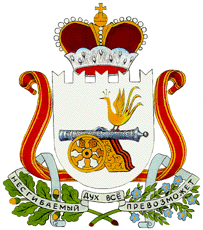  .СОВЕТ ДЕПУТАТОВ НОВОСЕЛЬСКОГО СЕЛЬСКОГО ПОСЕЛЕНИЯСМОЛЕНСКОГО РАЙОНА СМОЛЕНСКОЙ ОБЛАСТИРЕШЕНИЕот  28 декабря  2020 года    № 19                                                 Об утверждении Положения о старостахсельских населенных пунктов Новосельского сельского поселенияСмоленского района Смоленской области  В целях оказания помощи органам местного самоуправления Новосельского сельского поселения Смоленского района Смоленской области в решении вопросов местного значения, а также для представления интересов населения и в соответствии с Федеральным законом от 6 октября 2003 г. № 131-ФЗ «Об общих принципах организации местного самоуправления в Российской Федерации», Уставом Новосельского сельского поселения Смоленского района Смоленской области, Совет депутатов Новосельского сельского поселения Смоленского района Смоленской области РЕШИЛ: 1.Утвердить Положение о старостах сельских населенных пунктов Новосельского сельского поселения Смоленского района Смоленской области (прилагается). 2. Настоящее решение вступает в силу с момента подписания и подлежит размещению на официальном сайте Администрации Новосельского сельского поселения Смоленского района Смоленской области.3. Контроль исполнения настоящего решения оставляю за собой.Глава муниципального образованияНовосельского сельского поселения Смоленского района Смоленской области	                           И.П.Андреюшкин		                                                   ПРИЛОЖЕНИЕ к решению  Совета депутатов Новосельского сельского поселенияСмоленского района Смоленской области от  28.12.2020г. № 19 ПОЛОЖЕНИЕо старостах населенных пунктов Новосельского сельского поселения Смоленского района Смоленской области1. Общие положения1.1. Для организации взаимодействия органа местного самоуправления Новосельского сельского поселения Смоленского района Смоленской области и жителей населенного пункта при решении вопросов местного значения в населенном пункте, расположенном на территории Новосельского сельского поселения Смоленского района Смоленской области, назначаются старосты населенных пунктов (далее - староста). 1.2. В своей деятельности староста руководствуется Конституцией Российской Федерации, федеральными законами и иными нормативными правовыми актами Российской Федерации, законами и иными нормативными правовыми актами Смоленской области, Уставом и муниципальными правовыми актами поселения, настоящим Положением. 1.3. Настоящее Положение о старосте сельского населенного пункта разработано на основании ст. 27.1 Федерального закона от 6 октября 2003 года N 131-ФЗ "Об общих принципах организации местного самоуправления в Российской Федерации.1.4. Староста представляет интересы населения сельского населенного пункта либо нескольких населенных пунктов, входящих в состав одного поселения, не являющихся административными центрами поселения, либо части территории населенного пункта при взаимодействии с органами местного самоуправления муниципального образования, на территории которого расположен населенный пункт (населенные пункты).1.5. Староста - лицо, не замещающее государственную должность, должность государственной гражданской службы, муниципальную должность или должность муниципальной службы.2. Цели, задачи, полномочия старосты сельского поселения.2.1. Основная цель деятельности старосты: предупреждение или минимизация последствий чрезвычайных ситуаций путем доведения до ЕДДС (в случае невозможности доведения информации до ЕДДС - доведение информации до федерального казенного учреждения «Центр управления в кризисных ситуациях Главного управления МЧС России по субъекту РФ»), органов местного самоуправления, органов государственной власти, спасательной службы, граждан информации об угрозе возникновения или возникновении чрезвычайных ситуаций, а также принятие посильных мер по организации спасения людей, имущества до прибытия спасательных сил и средств.2.2. Задачи деятельности старосты.Основные задачи деятельности старосты:оперативное информирование ЕДДС (в случае невозможности доведения информации до ЕДДС - довести информацию до федерального казенного учреждения «Центр управления в кризисных ситуациях Главного управления МЧС России по субъекту РФ»), органов местного самоуправления сельского поселения, граждан об угрозе возникновения или возникновения чрезвычайных ситуаций и принятие посильных мер по организации спасения людей, имущества до прибытия спасательных сил и средств;представительство интересов жителей части территории поселения при решении вопросов местного значения в органах местного самоуправления;оказание помощи органам местного самоуправления муниципального образования сельского поселения в решении вопросов местного значения.3. Требования к кандидату на должность старосты.3.1. Староста - гражданин, обладающий среди односельчан авторитетом, пользующийся их доверием, способный оказать содействие Администрации Новосельского сельского поселения в организации жителей на выполнение социально значимых мероприятий и вопросов местного значения в рамках своей компетенции на территории сельского населенного пункта.3.2. Старостой может быть избран гражданин Российской Федерации не моложе 21 года, зарегистрированный по месту жительства либо по месту пребывания на территории, где избирают старосту сельского поселения, или, в порядке исключения, по предложению Главы сельского поселения, обладающий зарегистрированными правами на недвижимое имущество на данной территории и проживающий сезонно.3.3. Старостой не может быть лицо:имеющее гражданство иностранного государства;замещающее государственную должность, должность государственной службы, муниципальную должность или должность муниципальной службы;признанное судом недееспособным или ограниченно дееспособным;имеющее непогашенную или неснятую судимость.4. Порядок избрания и организации деятельности старосты.4.1. Староста - лицо, избранное на собрании (конференции) жителей населенного пункта (части территории населенного пункта), наделенное органами местного самоуправления определенными полномочиями.Старосту избирают на общем собрании граждан, достигших 18 лет и проживающих на территории населенного пункта. В случае невозможности проведения собрания (конференции) жителей для избрания старосты, назначить старосту может Глава Новосельского сельского поселения Смоленского района Смоленской области.В населенных пунктах с численностью населения более 500 человек решением собрания граждан старосту могут избирать старосты, осуществляющие деятельность на закрепленной за ними части территории населенного пункта с проживанием не менее 150 человек.4.2. Администрация Новосельского сельского поселения осуществляет организационную подготовку собрания граждан по избранию (переизбранию) старосты с обязательным участием Главы Новосельского сельского поселения (или его представителя) в проведении собрания.4.3. Сведения о месте и времени проведения собрания граждан по избранию (переизбранию) старосты доводятся Администрацией Новосельского сельского поселения до жителей населенного пункта не менее чем за 15 дней до назначенной даты проведения собрания путем размещения объявления о проведении собрания граждан по избранию (переизбранию) старосты на официальном сайте Администрации Новосельского сельского поселения и на информационных стендах населенного пункта.4.4. Собрание граждан избирает председателя и секретаря. Секретарь собрания ведет протокол. Протокол собрания граждан подписывает председатель и секретарь. Заверенный печатью Администрации Новосельского сельского поселения протокол передают установленным порядком на хранение в Администрацию до проведения следующих выборов старост.4.5. Кандидат в старосты может быть выдвинут:самовыдвижением (после предварительного уведомления Администрацией поселения о приеме заявок на участие в выборах);по предложению органов местного самоуправления, Администрации Новосельского сельского поселения;жителями территории (поселения), на которой избирается староста.4.6. Старосту избирают открытым голосованием. Решение об избрании принимает большинство голосов граждан, участвующих в голосовании. Собрание считают состоявшимся, если в нем приняло участие не менее 25% граждан от числа постоянно проживающих на территории поселения.4.7. Голосование проводят по каждой выдвинутой кандидатуре отдельно. Избранным старостой считают кандидата, получившего при голосовании наибольшее количество голосов.4.8. Срок полномочий старосты (не менее 1 года и не более 5 лет) определяет муниципальный правовой акт Новосельского сельского поселения;4.9. Полномочия старосты подтверждает выписка из решения собрания граждан по выбору старосты.4.10. На собрании граждан по выбору старосты утверждают территорию распространения деятельности старосты. 5. Основные направления деятельности старосты.Основные направления деятельности старосты определяют Устав Новосельского сельского поселения и настоящее Положение.Основным направлением деятельности старосты является оперативное информирование ЕДДС (в случае невозможности доведения информации до ЕДДС - довести информацию до федерального казенного учреждения «Центр управления в кризисных ситуациях Главного управления МЧС России по субъекту РФ»), органов местного самоуправления, граждан об угрозе возникновения или возникновения чрезвычайных ситуаций и принятие посильных мер по организации спасения людей, имущества до прибытия сил и средств спасательных формирований и служб.Направления деятельности старосты ориентированы на оказание содействия органам местного самоуправления в решении вопросов местного значения на территории Новосельского сельского поселения, осуществление организационно-профилактической деятельности в области защиты населения и территории поселения, обеспечения безопасности жизнедеятельности, содействие социально-экономическому и культурному развитию.6. Полномочия старосты.Для реализации основных направлений своей деятельности староста обладает полномочиями принимать участие:6.1. в сфере обеспечения первичных мер предупреждения чрезвычайных ситуаций в:6.1.1. предупреждении органов местного самоуправления, государственных служб в области их компетенции об угрозе возникновения аварий, нештатных и/или чрезвычайных ситуаций, их последствиях (бытовых и/или лесных пожаров, наводнений, происшествий на водных объектах, автомобильных дорогах, транспортных инженерных сооружениях, снегозаносах на вверенной территории);6.1.2. оказании помощи Администрации Новосельского сельского поселения в ведении профилактической работы с населением по мерам соблюдения требований безопасности жизнедеятельности (сходы граждан, подворные обходы, размещение и распространение агитационных материалов в общественных местах, проведение целевых инструктажей, ведение журналов); размещении и доведении до населения наглядной информации (памяток, листовок, копий нормативных правовых актов);6.1.3. информировании Администрации Новосельского сельского поселения о состоянии водоемов, береговых полос, подъездов к водоисточникам, инженерных и транспортных сооружений, звуковой сигнализации для оповещения людей на случай аварий, нештатных и/или чрезвычайных ситуаций, стихийных бедствий;6.1.4. выявлении фактов нарушений населением правил безопасности жизнедеятельности (сжигания мусора, растительности в неустановленных местах, размытии подъездных путей, их завалов и др.), оценки масштабов их неблагоприятных и опасных последствий;6.1.5. в возведении (обновлении) противопожарных минерализованных полос в районе населенных пунктов на возможных пожароопасных направлениях, оборудовании мест массового присутствия населения на водных объектах, ремонте подъездных путей, переправ и др.;6.1.6. содействии созданию добровольных (волонтерских) отрядов (групп, звеньев) в целях защиты населения от чрезвычайных ситуаций, обеспечения пожарной безопасности, безопасности на водных объектах, путях сообщений; организации их направления на обучение в области гражданской обороны в учебно-консультативных пунктах по ГОЧС;6.1.7. уточнении информации по основным объектам энергетики (ДЭС, трансформаторные подстанции, линии ЛЭП и т.д.), сетевой компании, обслуживающей населенный пункт, объектов ЖКХ на территории населенного пункта;6.1.8. подготовке и отправке информации в соответствующие органы государственной власти и органы местного самоуправления по выявленным фактам нарушений для принятия мер в соответствии с действующим законодательством;6.2. в сфере взаимодействия с органами местного самоуправления, государственными органами, предприятиями и организациями в:6.2.1. представлении интересов населения, проживающего на вверенной территории;6.2.2. доведении до сведения населения информации об изменениях в законодательстве, муниципальных правовых актах;6.2.3. заседаниях совета депутатов при обсуждении вопросов, затрагивающих интересы населения, проживающего на вверенной территории;6.2.4. содействии реализации муниципальных правовых актов совета депутатов, Главы муниципального образования, Администрации сельского поселения, направленных на улучшение условий жизни населения;6.2.5. обеспечении исполнения решений, принятых на собраниях (конференциях) граждан, в пределах своих полномочий;6.2.6. формировании письменных и устных запросов, заявлений и документов в органы местного самоуправления, руководителям предприятий, организаций, учреждений, от которых зависит решение вопросов, затрагивающих интересы граждан, проживающих на вверенной территории;6.2.7. взаимодействии с депутатами Совета депутатов муниципального образования Новосельского сельского поселения, Администрацией;6.2.8. информировании Администрации Новосельского сельского поселения о фактах самовольного захвата земельных участков, самовольного строительства, иных нарушениях в сфере землепользования и застройки;6.2.9. информировании Администрации о текущей ситуации на вверенной территории;6.2.10. выполнении отдельных поручений органов местного самоуправления муниципального образования Новосельского  сельского поселения;6.3. в сфере благоустройства в:6.3.1. контролировании исполнения гражданами и организациями (вынесение устных предупреждений, вручении письменных предупреждений должностных лиц Администрации) Правил благоустройства на территории сельского поселения;6.3.2. привлечении на добровольных началах населения в работы по благоустройству, уборке и озеленению вверенной территории, ремонту общественных колодцев, очистке территории населенного пункта, садоводческих, огороднических и дачных некоммерческих объединений граждан от сухой и травянистой растительности, кустарников, мусора, свалок и горючих/негорючих отходов;6.3.3. контролировании содержания мест общего пользования, малых архитектурных форм, придомовых территорий (покос сухой травы, несанкционированные свалки мусора);6.3.4. содействии Администрации в содержании в надлежащем состоянии мест воинских захоронений, памятных (мемориальных) досок, памятников на территории населенного пункта;6.4. в сфере предоставления бытовых и жилищно-коммунальных услуг: информировании администрации о:6.4.1. качестве предоставляемых населению услуг по электро-, тепло-, газо- и водоснабжению, водоотведению, уличному освещению, торговле, транспорту, общественному питанию и бытовому обслуживанию;6.4.2. состоянии автомобильных дорог, мостов, транспортных и инженерных сооружений на вверенной территории;6.4.3. качестве услуг по ремонту и содержанию многоквартирных домов;6.4.4. содействии в организации сбора и вывоза твердых бытовых отходов, иного мусора в установленные места;6.4.5. результатах осмотров состояния электрических сетей, трансформаторных подстанций населенных пунктов, выявлении самовольного подключения к сетям общего пользования;6.5. в сфере организации и проведения общественных мероприятий в:6.5.1. оказании содействия в проведении массово-политических, праздничных мероприятий, собраний (конференций) граждан, встреч депутатов с избирателями;6.6. в сфере оказания мер социальной поддержки в:6.6.1. подготовке и передаче информации в органы социальной защиты о гражданах, нуждающихся в оказании помощи социальных работников;6.6.2. содействии престарелым одиноким гражданам и инвалидам в сборе необходимой информации (справок);6.6.3. содействии в оказании адресной помощи семьям и гражданам, попавшим в сложную жизненную ситуацию;6.7. в сфере охраны общественного порядка и соблюдения законодательства в содействии сотрудникам отдела внутренних дел в:6.7.1. обеспечении общественного порядка, применении мер общественного воздействия к лицам, склонным к правонарушениям, родителям, ненадлежащим образом исполняющим обязанности по воспитанию и обучению детей;6.7.2. соблюдении гражданами, временно (сезонно) проживающим постоянно или находящимся на территории вверенного населенного пункта, требований общественного и санитарного порядка, приведения в надлежащий вид жилых домов, гаражей и других хозяйственных построек, усадебных участков и прилегающих к ним территорий;6.8. в сфере обеспечения первичных мер при развитии аварий, нештатных и/или чрезвычайных ситуаций, ликвидации их последствий:6.8.1. организации взаимодействия с прибывшими аварийно-спасательными формированиями;6.8.2. указании населению маршрутов эвакуации в пункты временного размещения (безопасные районы);6.8.3. принятии посильные меры по спасению людей, имущества и ликвидации последствий чрезвычайных ситуаций, стихийных бедствий до прибытий основных сил и средств;6.8.4. информировании Главы Новосельского сельского поселения о фактах отключения электричества, водоснабжения, заносов снегом автодорог, других чрезвычайных ситуаций и их последствий незамедлительно;6.9. в сфере реализации избирательных прав:6.9.1. содействии Администрации в организации и проведении референдумов, выборов;6.9.2. оказании помощи кандидатам в депутаты и их представителям в организации встреч с избирателями.7. Обязанности старосты.При осуществлении своих полномочий староста обязан участвовать в:7.1. содействии органам местного самоуправления поселения, Администрации Новосельского сельского поселения  в решении вопросов местного значения на вверенных территориях;7.2. осуществлении непрерывного сбора информации об обстановке с последующим ее представлением установленным порядком в ЕДДС и Администрацию муниципального образования, а также с федеральным казенным учреждением «Центр управления в кризисных ситуациях Главного управления МЧС России по субъекту РФ» в случае невозможности доведения информации до ЕДДС;7.3. незамедлительном информировании ЕДДС (в случае невозможности доведения информации до ЕДДС доведение информации до федерального казенного учреждения «Центр управления в кризисных ситуациях Главного управления МЧС России по субъекту РФ»), органов местного самоуправления, служб спасения и коммунальных служб, об угрозе возникновения или возникновении чрезвычайных ситуаций;7.4. оповещении населения о надвигающейся опасности с использованием средств массовой информации, средств звуковой и световой сигнализации, подвижных средств оповещения, подворового обхода;7.5. доведении до сведения жителей порядка действия населения на случай возникновения пожаров, наводнений, других чрезвычайных ситуаций, последствий стихийных бедствий;7.6. поддержании в состоянии постоянной готовности полного перечня контактных телефонов (главы администрации, ДПД, ЕДДС, газовой службы и др.);7.7. в постоянном уточнении информации о состоянии территории населенного пункта, количестве и расположения жилых и нежилых домовладений, других объектов на его территории;7.8. отслеживании демографической обстановки на территории населенного пункта, численности проживающих граждан в населенном пункте, каждом домовладении, миграционных показателей (вновь прибывших и убывших граждан, о чем немедленно информировать главу сельского поселения, участкового полиции).8. Полномочия Администрации поселения.Администраций Никольского сельского поселения:8.1. координирует деятельность старост, знакомит их с соответствующими актами органов государственной власти и органов местного самоуправления, обобщает и распространяет положительный опыт их деятельности, проводит совещания и семинары, организует учебу;8.2. обеспечивает изготовление по единому образцу бланка удостоверения старосты населенного пункта. Бланк удостоверения старосты утверждается распоряжением Главы Новосельского сельского поселения;8.3. установленным порядком обязывает руководителей отделов и управлений, предприятий, учреждений, организаций не позднее, чем в 10-дневный срок рассмотреть предложения и запросы старосты и сообщить о результатах.9. Порядок проведения собраний граждан об отчете старосты.9.1. Староста информирует о своей деятельности население вверенной территории и Администрацию сельского поселения;9.2. не реже одного раза в год староста проводит отчет о своей деятельности на собрании жителей вверенной территории.10. Полномочия органов местного самоуправления при взаимодействии со старостами.10.1. Основные полномочия органов местного самоуправления при взаимодействии со старостой:предоставление права участия в заседаниях Совета депутатов поселения, Администрации поселения при обсуждении вопросов, затрагивающих интересы жителей вверенных территорий;оказание помощи в проведении собраний, предоставление помещения для их проведения;установление сферы совместной компетенции, перечня и порядка обсуждения вопросов, решения по которым не могут быть приняты без согласия собрания граждан;оказание организационной, методической, информационной помощи старосте;оказание содействия в пределах компетенции выполнению решений собрания граждан;учет мнения населения, сформированное по результатам обсуждения на собрании или при опросе граждан.10.2. Взаимодействие со старостами от имени органов местного самоуправления осуществляет Администрация Новосельского сельского поселения в соответствии с постановлением Администрации поселения11. Досрочное прекращение полномочий старосты11.1. Полномочия старосты прекращаются досрочно в случае:сложений полномочий на основании личного заявления;переезда на постоянное место жительства за пределы вверенной территории поселения;изменения границ населенного пункта вследствие слияния двух населенных пунктов или упразднения населенного пункта;систематического неисполнения своих обязанностей и/или грубого нарушения полномочий;вступления в законную силу обвинительного приговора суда в его отношении;изменения гражданства;смерти.11.2. В случае досрочного прекращения полномочий старосты Глава муниципального образования Никольского сельского поселения обязан в 2-недельный срок провести сход граждан по выборам старосты.11.3. Правом инициативы отзыва обладают:органы местного самоуправления;жители населенного пункта (населенных пунктов).11.4. Прекращение полномочий старосты осуществляют на собрании жителей населенного пункта, проводимом в порядке, предусмотренном Положением о проведении собрания граждан в поселении.11.5. Решение собрания о прекращении полномочий старосты считают принятым, если за это проголосовало большинство присутствующих на собрании жителей.11.6. Полномочия старосты прекращены с момента вступления решения собрания в законную силу.12. Заключительные положения.12.1. Староста осуществляет свою деятельность во взаимодействии с  органами местного самоуправления поселения, в соответствии с федеральным и областным законодательством, а также соглашениями, договорами, заключенными между старостой и органами местного самоуправления.12.2. Изменения и дополнения, вносимые в настоящее Положение, утверждает установленным порядком решением совета депутатов поселения.12.3. Контроль за соответствием деятельности старосты действующему законодательству, муниципальным правовым актам, осуществляют органы местного самоуправления поселения и Администрация Новосельского сельского поселения.Приложение к Положению о старостах населенных пунктов Новосельского сельского поселения Смоленского района Смоленской областиФОРМА УДОСТОВЕРЕНИЕ СТАРОСТЫГерб МО                              ФотоНаименование муниципального образованияДата выдачи:__________________________ Действительно до _____________________ Удостоверение №_____ Фамилия ________________________________ Имя ____________________________________ Отчество ________________________________ является старостой (указывается какого населенного пункта)Глава муниципального образования ________ Подпись   печать